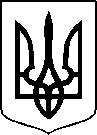 МІНІСТЕРСТВО ОХОРОНИ ЗДОРОВ’Я УКРАЇНИНАКАЗ22 лютого 2022 року                                             	              	         № 348       Про продовження строку дії реєстраційного посвідчення Відповідно до статті 92 Закону України «Про лікарські засоби», 
пункту 8 Порядку державної реєстрації лікарських засобів, вакцин або інших медичних імунобіологічних препаратів для лікування та/або специфічної профілактики гострої респіраторної хвороби COVID-19, спричиненої коронавірусом SARS-CoV-2, під зобов’язання для екстреного медичного застосування, затвердженого постановою Кабінету Міністрів України від 29 грудня 2021 року № 1446, з урахуванням рекомендацій, викладених у листі ДП «Державний експертний центр МОЗ України» від  18 лютого 2022 року № 310/5.2-22      НАКАЗУЮ:Продовжити строк дії реєстраційного посвідчення на лікарський засіб (медичний імунобіологічний препарат) КОМІРНАТІ / COMIRNATY™, концентрат для дисперсії для ін'єкції, 1 флакон (0,45 мл) містить 6 доз по 30 мкг; 195 флаконів у картонній коробці, заявник - Пфайзер Ейч.Сі.Пі. Корпорейшн, США, виробник(и) - Пфайзер Менюфекчуринг Бельгія НВ, Бельгiя; БайоНТек Менюфекчуринг ГмбХ, Німеччина, номер реєстраційного посвідчення - UA/18592/01/01 терміном на 1 рік.	2. Забезпечити внесення відповідної інформації до Державного реєстру лікарських засобів України.	3. Контроль за виконанням цього наказу покласти на першого заступника Міністра Комаріду О.О.Міністр                                                                                           Віктор ЛЯШКО.20200      Київ